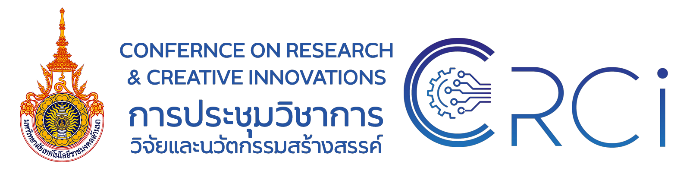 แบบฟอร์มส่งผลงานเข้าร่วมการประกวด “สิ่งประดิษฐ์ นวัตกรรม และผลงานสร้างสรรค์”โปรดเลือกประเภทผลงาน (เลือกเพียง 1 ข้อเท่านั้น)สิ่งประดิษฐ์ นวัตกรรมผลงานสร้างสรรค์ที่มาของผลงาน เช่น จากผลการวิจัยเรื่อง, จากปัญหาพิเศษเรื่อง, ฯลฯ			การขึ้นทะเบียนทรัพย์สินทางปัญญา ยังไม่ได้ยื่นจดทะเบียนอยู่ระหว่างยื่นจดทะเบียน		[   ] สิทธิบัตรการประดิษฐ์ ได้รับสิทธิบัตรแล้ว			[   ] อนุสิทธิบัตร[   ] สิทธิบัตรการออกแบบผลิตภัณฑ์ประเภท	คำขอรับเลขที่	วันที่ยื่นคำขอ	ระดับความพร้อมของเทคโนโลยี TRL ระดับ 1  ระดับ 2  ระดับ 3  ระดับ 4  ระดับ 5  ระดับ 6  ระดับ 7  ระดับ 8  ระดับ 9คำนิยามประเภทผลงานประกวดสิ่งประดิษฐ์  (Invention) หมายถึง ผลงานวิจัยและพัฒนา และสิ่งประดิษฐ์ที่พัฒนาขึ้น แต่อาจยังไม่จำเป็นต้องผ่านการรับรองมาตรฐาน/คุณภาพ โดยอาจอยู่ในช่วงของการทดสอบเพื่อให้ได้การรับรองมาตรฐาน/คุณภาพ/ข้อกำหนดเบื้องต้น เพื่อให้พร้อมสำหรับการนำไปใช้ในเชิงพาณิชย์ต่อไป ทั้งนี้ ผลงานดังกล่าว อาจถ่ายทอดสู่ภาคเอกชนแล้วหรือไม่ก็ได้นวัตกรรม (Innovation) หมายถึง “สิ่งใหม่ที่เกิดจากการใช้ความรู้และความคิดสร้างสรรค์ที่มีประโยชน์ต่อเศรษฐกิจและสังคม” และหมายรวมถึงสิ่งที่เกิดขึ้นจากความสามารถในการใช้ความรู้ความคิดสร้างสรรค์ทักษะ และประสบการณ์ทางเทคโนโลยี หรือการจัดการมาพัฒนาให้เกิดผลิตภัณฑ์ หรือกระบวนการผลิต หรือบริการใหม่ เพื่อตอบสนองความต้องการของตลาด ตลอดจนการปรับปรุงเทคโนโลยี การแพร่กระจายเทคโนโลยี การออกแบบผลิตภัณฑ์ และการฝึกอบรมที่นำมาใช้เพื่อเพิ่มมูลค่าทาง เศรษฐกิจและก่อให้เกิดประโยชน์สาธารณะในรูปแบบของการเกิดธุรกิจ การลงทุน ผู้ประกอบการ นวัตกรรมจึงเป็นกระบวนการที่เกิดจากการนำความรู้และความคิดสร้างสรรค์มาผนวก กับความสามารถในการบริหารจัดการ เพื่อสร้างให้ เกิดเป็นธุรกิจนวัตกรรมหรือธุรกิจใหม่ อันจะนำไปสู่การลงทุนใหม่ที่ส่งผลต่อการเพิ่มขีด ความสามารถในการแข่งขันขององค์กรและประเทศงานสร้างสรรค์ (Creative work) หมายถึง ผลงานศิลปะ และสิ่งประดิษฐ์ทางศิลปะประเภทต่างๆ ที่มีความเป็นนวัตกรรม โดยมีการศึกษาค้นคว้าอย่างเป็นระบบที่เหมาะสมตามประเภทของงานศิลปะ ซึ่งมีแนวทางการทดลองหรือการพัฒนาจากแนวคิดสร้างสรรค์เดิมเพื่อเป็นต้นแบบหรือความสามารถในการบุกเบิกศาสตร์อันก่อให้เกิดคุณค่าทางสุนทรีและคุณประโยชน์ที่เป็นที่ยอมรับในวงวิชาชีพ ประกอบไปด้วย ออกแบบอุตสาหกรรม ออกแบบเครื่องประดับ ออกแบบสื่อสาร ออกแบบบรรจุภัณฑ์ สื่อสิ่งพิมพ์ดิจิทัล ออกแบบเซรามิกซ์ คลอบคลุมไปถึงด้านศิลปะและการออกแบบข้อมูลเจ้าของผลงานชื่อ-สกุล (เจ้าของผลงาน) 	หน่วยงานที่สังกัด 	เบอร์โทรติดต่อ 	 อีเมล 	ชื่อผู้ร่วม (ถ้ามี)ชื่อ-สกุล 	หน่วยงานที่สังกัด 	ชื่อ-สกุล 	หน่วยงานที่สังกัด 	ชื่อ-สกุล 	หน่วยงานที่สังกัด 	ข้อมูลผลงานชื่อผลงาน (ภาษาไทย) 		ชื่อผลงาน (ภาษาอังกฤษ)  		ความเป็นมา 		จุดเด่น/ ความแปลกใหม่ 		ผลการใช้ประโยชน์ 		ผู้ใช้ประโยชน์ (ถ้ามี) 		แนวทางการต่อยอดผลงาน 		แนบรูปภาพประกอบ จัดวางภาพประกอบที่เกี่ยวข้องกับผลงาน จำนวนรูปและขนาดตามความเหมาะสม พร้อมคำบรรยายถ้ามี สำหรับจัดวางในเล่มวารสารงานวิจัยสิ่งประดิษฐ์ นวัตกรรมและผลงานสร้างสรรค์ เพื่อใช้ประกอบการพิจารณาของคณะกรรมการในวันจัดงานติดต่อฝ่ายประกวดผลงานฯ ได้ที่ผู้ประสานงาน : คุณพิศาล หล้าใจไอดี Line : 0819612560 โทร : 08-1961-2560 อีเมล : crci.rmutl@gmail.com